Wards Creek School Advisory Council
Meeting Minutes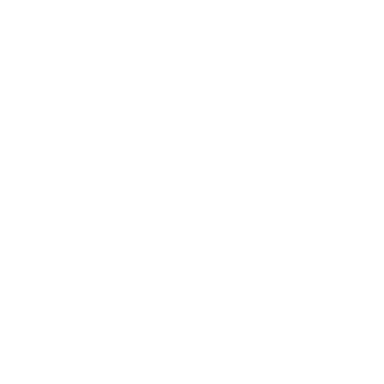 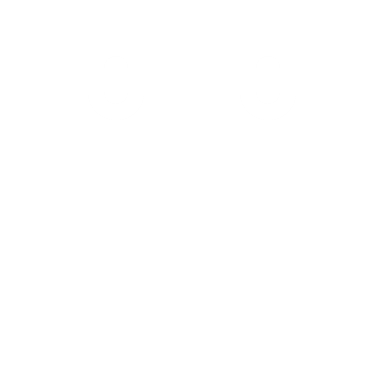 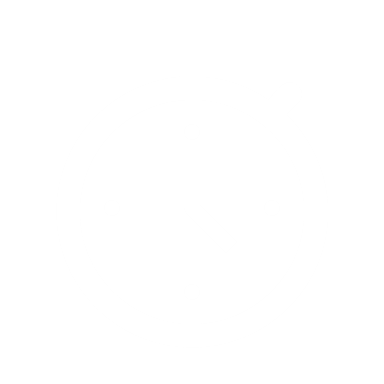 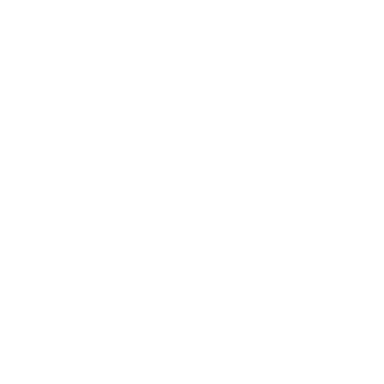 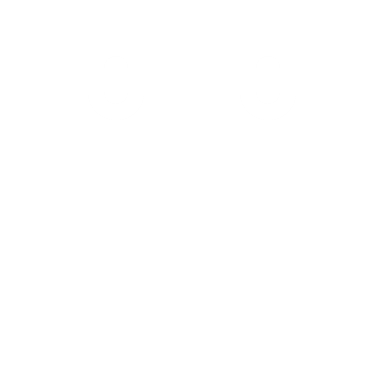 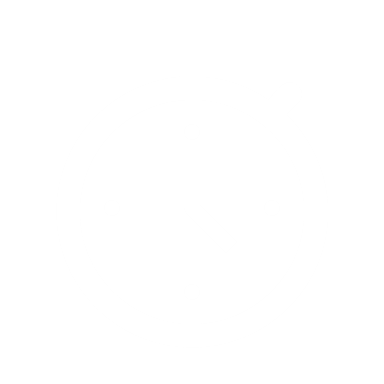 Call to Order
a. Welcome, sign in, call to order
The Wards Creek Elementary Advisory Council Meeting commenced in the Wards Creek Media Center on February 28, 2019. Kim Pagan made a motion to call the meeting to order and Sarah Diotte seconded the motion. The motion was voted on and carried forward. The meeting started at 6:10PM. Laura Jutte recorded the minutes for this meeting. 
b. Phone – Alexandra Kaniells & The Hughes will attend on the phone 
c. Welcome Guests – Jenna Miller filling here for PTOReview/Approve Notes (February 2019) 
Kim Pagan motion to approve Sarah Diotte seconds.Old Business
a. iReady Test B data
Overall data shared by Mitidieri to show growth. District compassion data was shared with a PowerPoint.  
b. School Recognition Money Ballot Suggestions
Old ballot showed to SAC members. Option 2 was discussed to clarify. Suggested that different verbiage is added. The next meeting the ballot will be voted on. Suggestion to also add that staff must be here at least 51% of the school year to qualify.
c. Survey Assessment Update
164 parents who have taken need 20%. 
65 staff member out of 96.New Business
a. Finance Report
Line 102: $3,975.92
Line 805: $12,361.05
Pending: $3,500.00 – funds request for media center and all the books. 
 
b. SAC and Staff Shared Decision Making TrainingUtilizing Habit 6 – Synergize. 	
Building a consensus through synergy
Shared decisions by SAC and WCES

PTO Agenda
March 7th: Bingo for Books with Papa Murphy’s
Slating process – positions available for PTO next year
Spring Festival – need volunteers! 
Any Questions/Concerns
A. Tuesday Folders: 
Concern about flyers coming home after dates have already passed. Will be addressed to staff. B. Copies:
Decided by budget issues. 3 different areas (District, per “click”, supply based on enrollment) In 1 month there were over 100,000 copies made! At this rate the whole supply budget would go just to paper. Now 1,200 copies per month per teacher. Averages out to about 3 copies per day per student. Any grade level is able to submit large copy jobs to Admin for copies. We need to be living within our means. Teacher WILL get what they NEED for students!Next Meeting Thursday, February 28, 2019 at 6:00PM in the Media CenterAdjourn
Kristin Fanning called a motion 
Courtney Martin made a motion and Kim Pagan second. The meeting ended at 7:00PMAttendance Sac 2018-2019 Members
Chair: Kristin Fanning
Co-Chair: Laura Jutte
Secretary: Christina King
Principal: Bethany MitidieriMembers:
Michelle Lee - Absent
Courtney Martin
Krystle Luke
Sarah Diotte
Nate Hughes - Phone
Jenn Hughes - Phone
Kimberlee Pagan
Jennifer Lusk - Absent
Russell Cooke
Alexandra Kanellis – Phone
Judy Piggot
Lisa Urban